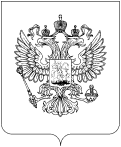 Уважаемая Асият Мухамедовна!В целях выполнения требований ст. 22 Федерального закона «О персональных данных» от 27 июля 2006 г. № 152-ФЗ, убедительно просим Вас разместить на Вашем официальном сайте следующую информацию:1.Вниманию юридических лиц!Управление Роскомнадзора по Кабардино-Балкарской Республике напоминает, что согласно ч. 2.1 ст. 25 (введена Федеральным законом от 25.07.2011г. №261-ФЗ) Федерального закона от 27.07.2006 № 152-ФЗ                            «О персональных данных» операторы, которые осуществляли обработку персональных данных до 1 июля 2011 года (предоставили уведомление об обработке персональных данных), обязаны представить в адрес уполномоченного органа по защите прав субъектов персональных данных Информационное письмо о внесении изменений в сведения в реестре операторов, осуществляющих обработку персональных данных.В соответствии с ч. 1 ст. 22  Федерального закона от 27.07.2006 № 152-ФЗ                   «О персональных данных» оператор до начала обработки персональных данных обязан уведомить уполномоченный орган по защите прав субъектов персональных данных (Управление Роскомнадзора по Кабардино-Балкарской Республике) о своем намерении осуществлять обработку персональных данных.Электронная форма Уведомления (форма Информационного письма), предусмотренная ч. 1 ст. 22 Федерального закона, и порядок заполнения, размещены на портале персональных данных (www.pd.rkn.gov.ru). Рекомендации по заполнению и примеры заполнения  размещены на сайте Управления Роскомнадзора по Кабардино-Балкарской Республике: http://07.rkn.gov.ru/ (как найти форму Уведомления и рекомендации по заполнению письма…: главная страница – направления деятельности – защита прав субъектов ПДн – форма уведомления и рекомендации по заполнению … (распечатать для работы); как найти пример заполнения Уведомления: направления  деятельности – защита прав субъектов ПДн – о регистрации уведомлений об обработке ПД - примеры заполнения Уведомлений); как найти форму информационного письма: главная страница - направления деятельности – защита прав субъектов ПДн – информационное письмо о внесении изменений …; как найти пример заполнения информационного письма: направления  деятельности – защита прав субъектов ПДн – о регистрации уведомлений об обработке ПД - примерная форма заполнения Информационного письма о внесении изменений в сведения об операторе в реестре…..).В соответствии с Федеральным законом от 21.07.2014 г. № 242-ФЗ «О внесении изменений в отдельные законодательные акты Российской Федерации в части уточнения порядка обработки персональных данных в информационно-телекоммуникационных сетях» с 01 сентября 2015 г. ч. 3 ст. 22 Федерального закона от 27 июля . № 152-ФЗ «О персональных данных» (пункт 10 - сведения о наличии или отсутствии трансграничной передачи) дополнена пунктом 10.1 следующего содержания: п. 10.1 - «Сведения о месте нахождения базы данных информации, содержащей персональные данные граждан РФ»:	- страна местонахождения базы данных:        	- адрес местонахождения базы данных:         - организация, ответственная за хранение данных – наименование, ИНН, ОГРН, тип организации, адрес, организационно-правовая форма.Операторы обязаны направить в Управление Роскомнадзора по Кабардино-Балкарской Республике уведомление с указанием выше приведенных сведений (п. 10.1 ч. 3 ст. 22 Федерального закона от 27 июля 2006 г. № 152-ФЗ «О персональных данных»). В случае внесения изменений в имеющиеся сведения об операторе в реестре операторов должно быть направлено соответствующее информационное письмо (с указанием места нахождения базы данных, в том числе).Консультацию по заполнению Уведомления также можно получить по телефону: 8(8662) 40-20-70.В соответствии с ч. 4 ст. 20 Федерального закона  информацию необходимо направить в Управление Роскомнадзора по Кабардино-Балкарской Республике по адресу: 360051, г. Нальчик, пр. Шогенцукова, д. 14, а/я 46.Для просмотра Реестра операторов, осуществляющих обработку персональных данных, необходимо зайти на «Портал персональных данных Роскомнадзора»: http://pd.rkn.gov.ru/operators-registry/operators-list (достаточно указать ИНН организации). Убедительно просим разместить информацию до 28 марта 2019 года и проинформировать Управление о размещении информации на Вашем официальном сайте (раздел). Кроме того, просим проинформировать руководителей, подведомственных Вам учреждений о предоставлении в адрес уполномоченного органа по защите прав субъектов персональных данных Уведомлений об обработке персональных данных (Информационных писем о внесении изменений в сведения в реестре операторов, осуществляющих обработку персональных данных). 2.В рамках реализации полномочий Федеральной службы по надзору в сфере связи, информационных технологий и массовых коммуникаций и ее территориальных органов по соблюдению требований законодательства Российской Федерации в области персональных данных, в частности в целях осуществления  профилактических мер, направленных на популяризацию правил защиты персональных данных несовершеннолетних лиц,  Управление Роскомнадзора по Кабардино-Балкарской Республике (далее – Управление) в рамках реализации информационно-публичной деятельности в области персональных данных информирует о наличии в сети Интернет информационно-развлекательного портала для детей и подростков http://персональныеданные.дети/, направленного на изучение вопросов, связанных с защитой прав субъектов персональных данных.Кроме того, просим Вас разместить на своем официальном сайте баннер портала http://персональныеданные.дети/. Просим проинформировать руководителей, подведомственных Вам образовательных учреждений о размещении баннер портала http://персональныеданные.дети/ на своих официальных сайтах.3.Управлениям образования районов, городских округов Кабардино-Балкарской Республики еженедельно (каждый вторник) направлять информацию о проведении в образовательных учреждениях, подведомственных району (городскому округу), проведения цикла внеклассных уроков по тематике защиты персональных данных (т.е. с указанием образовательного учреждения, количества учащихся от 9 до 11 лет и от 12 до 14 лет по району (городскому округу), количество присутствующих на внеклассных уроках, темы урока), на адрес: E-mail: rsoc07@rkn.gov.ru (rfsn.0077@mail.ru),  по факсу (8662) 42-40-80. Так же, необходимо указывать общее количество учащихся по всему району (городскому округу). Методические материалы, брошюры, программу проведения внеклассных уроков по защите персональных данных были направлены в районы (городские округа) ранее (октябрь 2018г.).Просим представить в Управление Роскомнадзора по Кабардино-Балкарской Республике (далее – Управление) до 28 марта 2019 г. план открытых уроков по вопросам защиты персональных данных на апрель, май 2019 года для участия специалистов Управления в открытых уроках (образовательное учреждение района, городского округа, месяц проведения). На новый учебный 2019-2020г. информацию необходимо представить в августе месяце 2019 г.Исполнитель:  Тел.:  РОСКОМНАДЗОРУПРАВЛЕНИЕ ФЕДЕРАЛЬНОЙ СЛУЖБЫ ПО НАДЗОРУ В СФЕРЕ СВЯЗИ, ИНФОРМАЦИОННЫХ ТЕХНОЛОГИЙ И МАССОВЫХ КОММУНИКАЦИЙПО КАБАРДИНО-БАЛКАРСКОЙ РЕСПУБЛИКЕ(Управление Роскомнадзорапо Кабардино-Балкарской Республике)Шогенцукова проспект, д. 14, г. Нальчик, Кабардино-Балкарская Респ., 360051Справочная: (8662) 42-22-21; факс  (8662) 42-40-80E-mail: rsoc07@rkn.gov.ru №  На Начальнику управления образования местной администрации Зольского  муниципального р-на КБР    А.М. Кочесоковой     д. 16, ул. им. И.Ц. Котова, Залукокоаже п., Зольский р-н, КБР, 361700   e-mail:zolruno1@mail.ru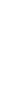 